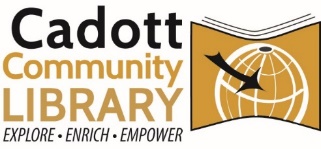 Library Board Meeting Minutes: Monday, February 12, 2024
TIME: 4:30 PM AGENDA: Call to order Roll call, compliance with open meeting lawNick Kotek, -HereNicole Whipp-Sime-Here Diana Mackie-HereCookie Kaste-AbsentTanya Skalecki-HereApproval of Agenda Motion by Nick, Diana 2nd Public Comment (Limit 3 Minutes)Approval of Past Minutes-Samma to change to “their existing policies.” Motion to approve by Diana, Tanya 2nd Budget and Bills- Approval of Bills- Motion to approve by Nick, Tanya 2ndFunds ReceivedMiller Endowment Spending-$3000 -where to spend it. The total for this fund was $7436.00. Can we house the money in the Board savings account until later and decide to move it to the building project? Samma will check with April to see if this is possible. Diana made a motion if approved by the village clerk that the $3000 endowment be deposited into the Board savings account and revisited in the last quarter of the year to use it or move it to the building fund. Nick 2nd. Director’s Report-See Report. Soap soap-making activity went well with ten participants. This was a Saturday event and will be held again in October due to popularity and request. Bean Stack is coming to an end, one year left for the program. Looking into a possible group rate. Open play games during spring break. 56% are locally owned items! 57 programs with 201 attendees. Building Project Updates: Keep up with communication.Emergency Plan Review and ActionEmergency Plan -Samma will send out the draft plan and the board will review and make comments for the next meeting. The board feels the first draft looks great. Adjourn Motion to adjourn by Tanya, Diana 2nd. For additional accommodations, please contact the library director. 
www.cadottlibrary.org ∙ 715-289-4950 ∙ cadottpl@cadottlibrary.org